FORMAT PER LA COSTRUZIONE DI UNA PROVA DI COMPETENZA DI I TIPOFORMAT PER LA COSTRUZIONE DI UNA PROVA DI COMPETENZA DI I TIPOFORMAT PER LA COSTRUZIONE DI UNA PROVA DI COMPETENZA DI I TIPOFORMAT PER LA COSTRUZIONE DI UNA PROVA DI COMPETENZA DI I TIPOFORMAT PER LA COSTRUZIONE DI UNA PROVA DI COMPETENZA DI I TIPOFORMAT PER LA COSTRUZIONE DI UNA PROVA DI COMPETENZA DI I TIPOFORMAT PER LA COSTRUZIONE DI UNA PROVA DI COMPETENZA DI I TIPOFORMAT PER LA COSTRUZIONE DI UNA PROVA DI COMPETENZA DI I TIPOFORMAT PER LA COSTRUZIONE DI UNA PROVA DI COMPETENZA DI I TIPOFORMAT PER LA COSTRUZIONE DI UNA PROVA DI COMPETENZA DI I TIPOFORMAT PER LA COSTRUZIONE DI UNA PROVA DI COMPETENZA DI I TIPOProva Strutturata di Breve DurataDipartimento di: ScienzeProva Strutturata di Breve DurataDipartimento di: ScienzeProva Strutturata di Breve DurataDipartimento di: ScienzeProva Strutturata di Breve DurataDipartimento di: ScienzeProva Strutturata di Breve DurataDipartimento di: ScienzeProva Strutturata di Breve DurataDipartimento di: ScienzeProva Strutturata di Breve DurataDipartimento di: ScienzeProva Strutturata di Breve DurataDipartimento di: ScienzeProva Strutturata di Breve DurataDipartimento di: ScienzeProva Strutturata di Breve DurataDipartimento di: ScienzeProva Strutturata di Breve DurataDipartimento di: ScienzeDisciplina: ScienzeDisciplina: ScienzeDisciplina: ScienzeDisciplina: ScienzeDisciplina: ScienzeDisciplina: ScienzeDisciplina: ScienzeDisciplina: ScienzeDisciplina: ScienzeDisciplina: ScienzeDisciplina: ScienzeOrdine e Classe: VOrdine e Classe: VOrdine e Classe: VOrdine e Classe: VOrdine e Classe: VOrdine e Classe: VOrdine e Classe: VOrdine e Classe: VOrdine e Classe: VOrdine e Classe: VOrdine e Classe: VCompetenza: Osservare, descrivere ed analizzare fenomeni appartenenti alla realtà naturale e alla vita quotidiana.Competenza: Osservare, descrivere ed analizzare fenomeni appartenenti alla realtà naturale e alla vita quotidiana.Competenza: Osservare, descrivere ed analizzare fenomeni appartenenti alla realtà naturale e alla vita quotidiana.Competenza: Osservare, descrivere ed analizzare fenomeni appartenenti alla realtà naturale e alla vita quotidiana.Competenza: Osservare, descrivere ed analizzare fenomeni appartenenti alla realtà naturale e alla vita quotidiana.Competenza: Osservare, descrivere ed analizzare fenomeni appartenenti alla realtà naturale e alla vita quotidiana.Competenza: Osservare, descrivere ed analizzare fenomeni appartenenti alla realtà naturale e alla vita quotidiana.Competenza: Osservare, descrivere ed analizzare fenomeni appartenenti alla realtà naturale e alla vita quotidiana.Competenza: Osservare, descrivere ed analizzare fenomeni appartenenti alla realtà naturale e alla vita quotidiana.Competenza: Osservare, descrivere ed analizzare fenomeni appartenenti alla realtà naturale e alla vita quotidiana.Competenza: Osservare, descrivere ed analizzare fenomeni appartenenti alla realtà naturale e alla vita quotidiana.Scopo della prova: Certificare competenze in uscita dalla scuola primariaScopo della prova: Certificare competenze in uscita dalla scuola primariaScopo della prova: Certificare competenze in uscita dalla scuola primariaScopo della prova: Certificare competenze in uscita dalla scuola primariaScopo della prova: Certificare competenze in uscita dalla scuola primariaScopo della prova: Certificare competenze in uscita dalla scuola primariaScopo della prova: Certificare competenze in uscita dalla scuola primariaScopo della prova: Certificare competenze in uscita dalla scuola primariaScopo della prova: Certificare competenze in uscita dalla scuola primariaScopo della prova: Certificare competenze in uscita dalla scuola primariaScopo della prova: Certificare competenze in uscita dalla scuola primariaDurata 2 oreDurata 2 oreDurata 2 oreDurata 2 oreDurata 2 oreDurata 2 oreDurata 2 oreDurata 2 oreDurata 2 oreDurata 2 oreDurata 2 oreSituazione:Gli stati di aggregazione dell’acqua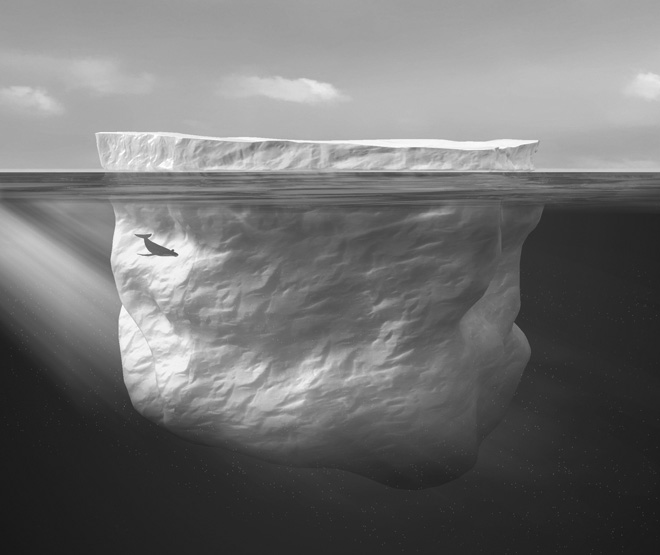 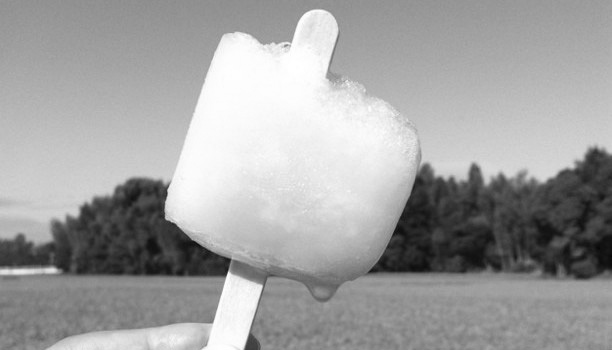 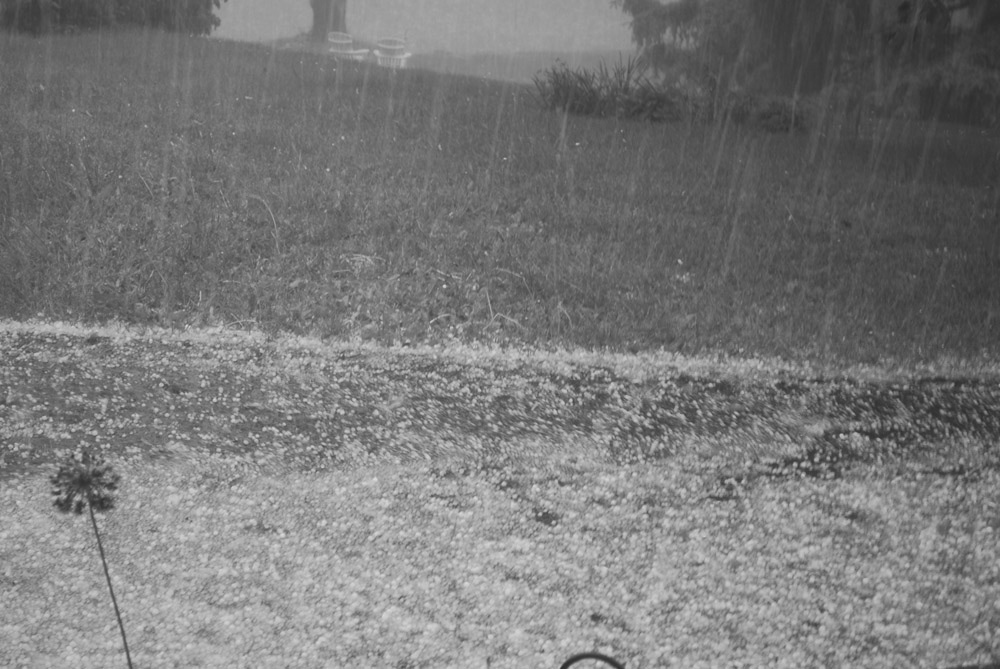 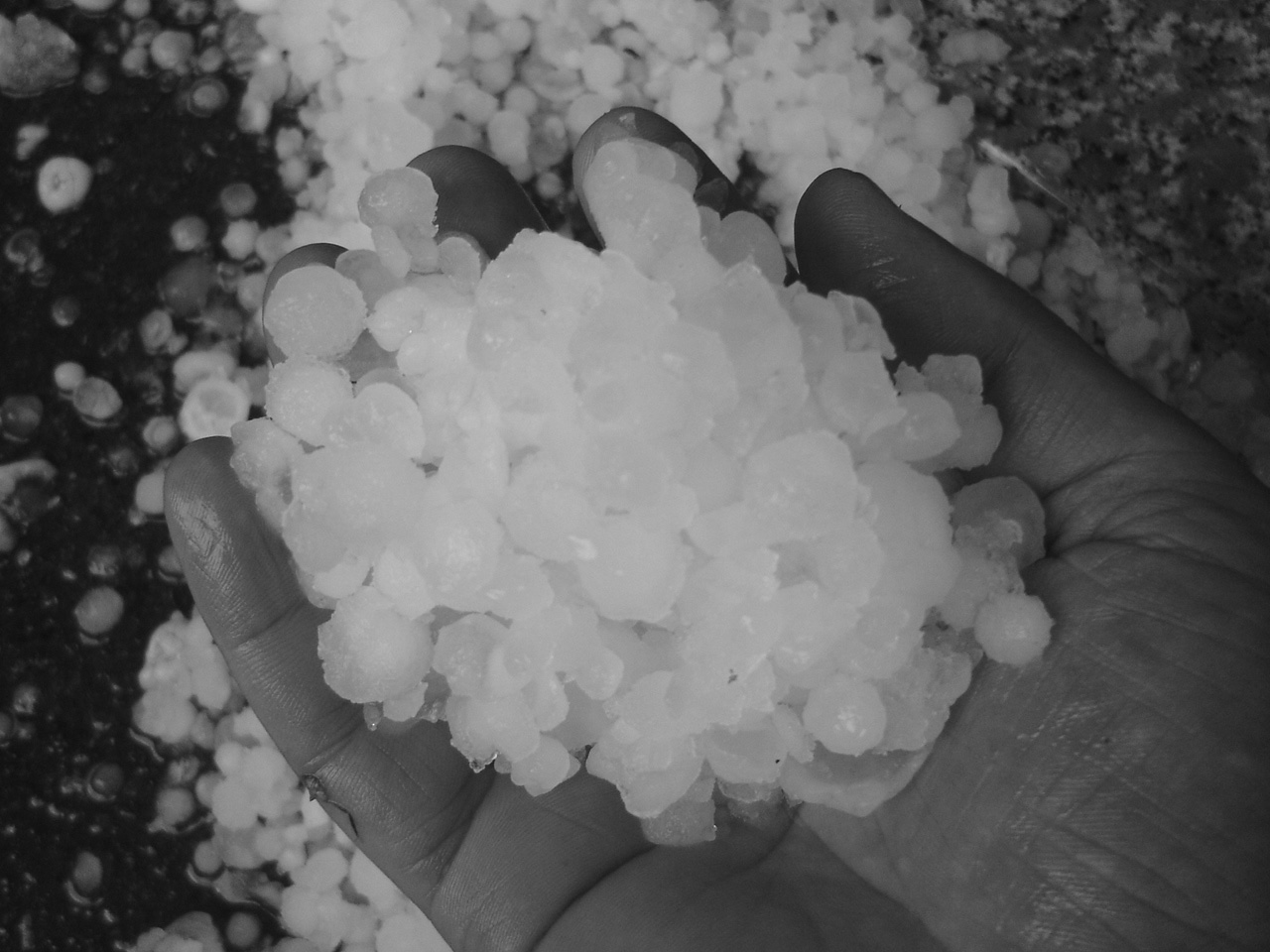 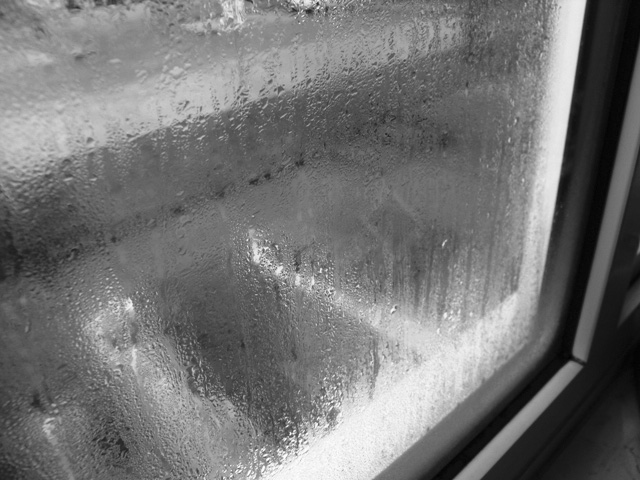 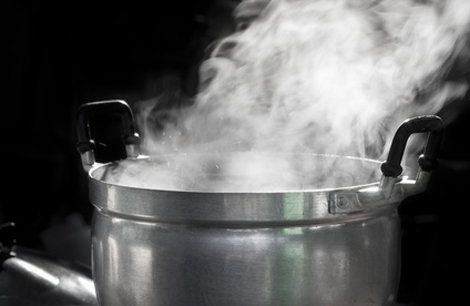 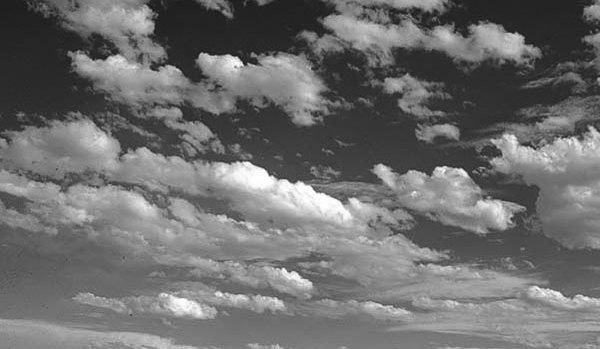 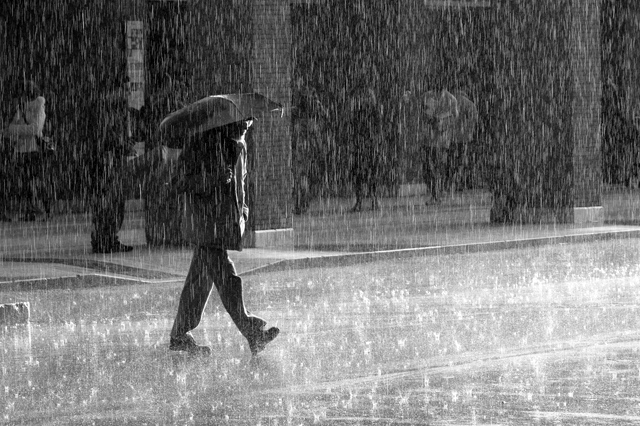 Situazione:Gli stati di aggregazione dell’acquaSituazione:Gli stati di aggregazione dell’acquaSituazione:Gli stati di aggregazione dell’acquaSituazione:Gli stati di aggregazione dell’acquaSituazione:Gli stati di aggregazione dell’acquaSituazione:Gli stati di aggregazione dell’acquaSituazione:Gli stati di aggregazione dell’acquaSituazione:Gli stati di aggregazione dell’acquaSituazione:Gli stati di aggregazione dell’acquaSituazione:Gli stati di aggregazione dell’acquaDOMANDEIndica con una crocetta se e Vero o FalsoSegna con una crocetta la risposta corretta (scelta multipla)In quali tra i seguenti gruppi troviamo stati di aggregazione simili: nuvola, vapore e ghiacciolo grandine, ghiacciolo e iceberg grandine, pioggia e vaporePerché l’iceberg galleggia: perché è sorretto da alcune forze perché è bianco perché è più leggero dell’acquaIl vetro si appanna perché: il vetro è liscio la finestra è più fredda dell’aria interna la finestra è più calda dell’aria internaDai una spiegazione del perché bisogna stendere i panni al sole e/o durante una giornata ventilata in modo che si asciughino prima.(OPPURE) Perché il ghiacciolo si scioglie?DOMANDEIndica con una crocetta se e Vero o FalsoSegna con una crocetta la risposta corretta (scelta multipla)In quali tra i seguenti gruppi troviamo stati di aggregazione simili: nuvola, vapore e ghiacciolo grandine, ghiacciolo e iceberg grandine, pioggia e vaporePerché l’iceberg galleggia: perché è sorretto da alcune forze perché è bianco perché è più leggero dell’acquaIl vetro si appanna perché: il vetro è liscio la finestra è più fredda dell’aria interna la finestra è più calda dell’aria internaDai una spiegazione del perché bisogna stendere i panni al sole e/o durante una giornata ventilata in modo che si asciughino prima.(OPPURE) Perché il ghiacciolo si scioglie?DOMANDEIndica con una crocetta se e Vero o FalsoSegna con una crocetta la risposta corretta (scelta multipla)In quali tra i seguenti gruppi troviamo stati di aggregazione simili: nuvola, vapore e ghiacciolo grandine, ghiacciolo e iceberg grandine, pioggia e vaporePerché l’iceberg galleggia: perché è sorretto da alcune forze perché è bianco perché è più leggero dell’acquaIl vetro si appanna perché: il vetro è liscio la finestra è più fredda dell’aria interna la finestra è più calda dell’aria internaDai una spiegazione del perché bisogna stendere i panni al sole e/o durante una giornata ventilata in modo che si asciughino prima.(OPPURE) Perché il ghiacciolo si scioglie?DOMANDEIndica con una crocetta se e Vero o FalsoSegna con una crocetta la risposta corretta (scelta multipla)In quali tra i seguenti gruppi troviamo stati di aggregazione simili: nuvola, vapore e ghiacciolo grandine, ghiacciolo e iceberg grandine, pioggia e vaporePerché l’iceberg galleggia: perché è sorretto da alcune forze perché è bianco perché è più leggero dell’acquaIl vetro si appanna perché: il vetro è liscio la finestra è più fredda dell’aria interna la finestra è più calda dell’aria internaDai una spiegazione del perché bisogna stendere i panni al sole e/o durante una giornata ventilata in modo che si asciughino prima.(OPPURE) Perché il ghiacciolo si scioglie?DOMANDEIndica con una crocetta se e Vero o FalsoSegna con una crocetta la risposta corretta (scelta multipla)In quali tra i seguenti gruppi troviamo stati di aggregazione simili: nuvola, vapore e ghiacciolo grandine, ghiacciolo e iceberg grandine, pioggia e vaporePerché l’iceberg galleggia: perché è sorretto da alcune forze perché è bianco perché è più leggero dell’acquaIl vetro si appanna perché: il vetro è liscio la finestra è più fredda dell’aria interna la finestra è più calda dell’aria internaDai una spiegazione del perché bisogna stendere i panni al sole e/o durante una giornata ventilata in modo che si asciughino prima.(OPPURE) Perché il ghiacciolo si scioglie?DOMANDEIndica con una crocetta se e Vero o FalsoSegna con una crocetta la risposta corretta (scelta multipla)In quali tra i seguenti gruppi troviamo stati di aggregazione simili: nuvola, vapore e ghiacciolo grandine, ghiacciolo e iceberg grandine, pioggia e vaporePerché l’iceberg galleggia: perché è sorretto da alcune forze perché è bianco perché è più leggero dell’acquaIl vetro si appanna perché: il vetro è liscio la finestra è più fredda dell’aria interna la finestra è più calda dell’aria internaDai una spiegazione del perché bisogna stendere i panni al sole e/o durante una giornata ventilata in modo che si asciughino prima.(OPPURE) Perché il ghiacciolo si scioglie?DOMANDEIndica con una crocetta se e Vero o FalsoSegna con una crocetta la risposta corretta (scelta multipla)In quali tra i seguenti gruppi troviamo stati di aggregazione simili: nuvola, vapore e ghiacciolo grandine, ghiacciolo e iceberg grandine, pioggia e vaporePerché l’iceberg galleggia: perché è sorretto da alcune forze perché è bianco perché è più leggero dell’acquaIl vetro si appanna perché: il vetro è liscio la finestra è più fredda dell’aria interna la finestra è più calda dell’aria internaDai una spiegazione del perché bisogna stendere i panni al sole e/o durante una giornata ventilata in modo che si asciughino prima.(OPPURE) Perché il ghiacciolo si scioglie?DOMANDEIndica con una crocetta se e Vero o FalsoSegna con una crocetta la risposta corretta (scelta multipla)In quali tra i seguenti gruppi troviamo stati di aggregazione simili: nuvola, vapore e ghiacciolo grandine, ghiacciolo e iceberg grandine, pioggia e vaporePerché l’iceberg galleggia: perché è sorretto da alcune forze perché è bianco perché è più leggero dell’acquaIl vetro si appanna perché: il vetro è liscio la finestra è più fredda dell’aria interna la finestra è più calda dell’aria internaDai una spiegazione del perché bisogna stendere i panni al sole e/o durante una giornata ventilata in modo che si asciughino prima.(OPPURE) Perché il ghiacciolo si scioglie?DOMANDEIndica con una crocetta se e Vero o FalsoSegna con una crocetta la risposta corretta (scelta multipla)In quali tra i seguenti gruppi troviamo stati di aggregazione simili: nuvola, vapore e ghiacciolo grandine, ghiacciolo e iceberg grandine, pioggia e vaporePerché l’iceberg galleggia: perché è sorretto da alcune forze perché è bianco perché è più leggero dell’acquaIl vetro si appanna perché: il vetro è liscio la finestra è più fredda dell’aria interna la finestra è più calda dell’aria internaDai una spiegazione del perché bisogna stendere i panni al sole e/o durante una giornata ventilata in modo che si asciughino prima.(OPPURE) Perché il ghiacciolo si scioglie?DOMANDEIndica con una crocetta se e Vero o FalsoSegna con una crocetta la risposta corretta (scelta multipla)In quali tra i seguenti gruppi troviamo stati di aggregazione simili: nuvola, vapore e ghiacciolo grandine, ghiacciolo e iceberg grandine, pioggia e vaporePerché l’iceberg galleggia: perché è sorretto da alcune forze perché è bianco perché è più leggero dell’acquaIl vetro si appanna perché: il vetro è liscio la finestra è più fredda dell’aria interna la finestra è più calda dell’aria internaDai una spiegazione del perché bisogna stendere i panni al sole e/o durante una giornata ventilata in modo che si asciughino prima.(OPPURE) Perché il ghiacciolo si scioglie?DOMANDEIndica con una crocetta se e Vero o FalsoSegna con una crocetta la risposta corretta (scelta multipla)In quali tra i seguenti gruppi troviamo stati di aggregazione simili: nuvola, vapore e ghiacciolo grandine, ghiacciolo e iceberg grandine, pioggia e vaporePerché l’iceberg galleggia: perché è sorretto da alcune forze perché è bianco perché è più leggero dell’acquaIl vetro si appanna perché: il vetro è liscio la finestra è più fredda dell’aria interna la finestra è più calda dell’aria internaDai una spiegazione del perché bisogna stendere i panni al sole e/o durante una giornata ventilata in modo che si asciughino prima.(OPPURE) Perché il ghiacciolo si scioglie?Proposta di Punteggio (eventualmente modificabile)Proposta di Punteggio (eventualmente modificabile)Proposta di Punteggio (eventualmente modificabile)Proposta di Punteggio (eventualmente modificabile)Proposta di Punteggio (eventualmente modificabile)Proposta di Punteggio (eventualmente modificabile)Proposta di Punteggio (eventualmente modificabile)Proposta di Punteggio (eventualmente modificabile)Proposta di Punteggio (eventualmente modificabile)Proposta di Punteggio (eventualmente modificabile)Proposta di Punteggio (eventualmente modificabile)PuntiVoto in decimi12345678910Livello di competenza iniziale baseiniziale baseiniziale baseiniziale baseiniziale baseiniziale baseintermediointermedioavanzatoavanzatoRubricalivelli  Spiegazione assegnazione punteggioSpiegazione assegnazione punteggioSpiegazione assegnazione punteggioSpiegazione assegnazione punteggioSpiegazione assegnazione punteggioSpiegazione assegnazione punteggioSpiegazione assegnazione punteggioSpiegazione assegnazione punteggioSpiegazione assegnazione punteggioSpiegazione assegnazione punteggioBase Prova n. 1 (vero o falso): 1 punto per ogni itemProva n. 1 (vero o falso): 1 punto per ogni itemProva n. 1 (vero o falso): 1 punto per ogni itemProva n. 1 (vero o falso): 1 punto per ogni itemProva n. 1 (vero o falso): 1 punto per ogni itemProva n. 1 (vero o falso): 1 punto per ogni itemProva n. 1 (vero o falso): 1 punto per ogni itemProva n. 1 (vero o falso): 1 punto per ogni itemProva n. 1 (vero o falso): 1 punto per ogni itemProva n. 1 (vero o falso): 1 punto per ogni itemIntermedioRisposte multiple: 1 punto per ogni itemRisposte multiple: 1 punto per ogni itemRisposte multiple: 1 punto per ogni itemRisposte multiple: 1 punto per ogni itemRisposte multiple: 1 punto per ogni itemRisposte multiple: 1 punto per ogni itemRisposte multiple: 1 punto per ogni itemRisposte multiple: 1 punto per ogni itemRisposte multiple: 1 punto per ogni itemRisposte multiple: 1 punto per ogni itemAvanzato Risposta aperta: 2 punti Risposta aperta: 2 punti Risposta aperta: 2 punti Risposta aperta: 2 punti Risposta aperta: 2 punti Risposta aperta: 2 punti Risposta aperta: 2 punti Risposta aperta: 2 punti Risposta aperta: 2 punti Risposta aperta: 2 punti 